นายกวีระพงษ์ เทศน้อยมอบผ้าปิดจมูก และ Face Shield
ให้กับ รพ.สต.เมืองเพีย และ รพ.สต.ละว้า เพื่อใช้ในการป้องกันและควบคุมโรคโควิด19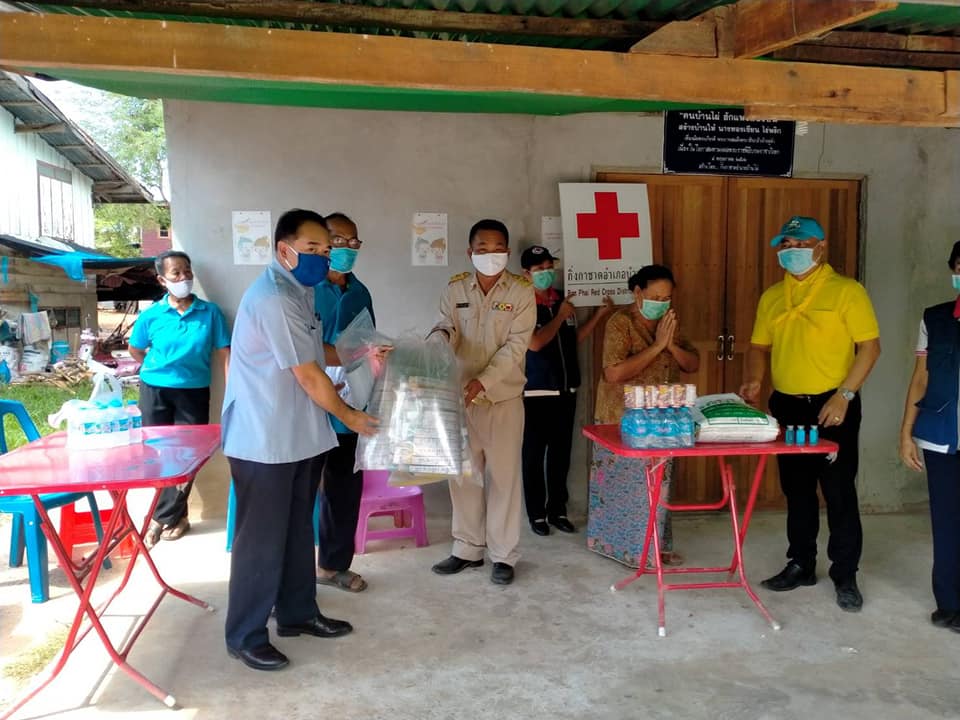 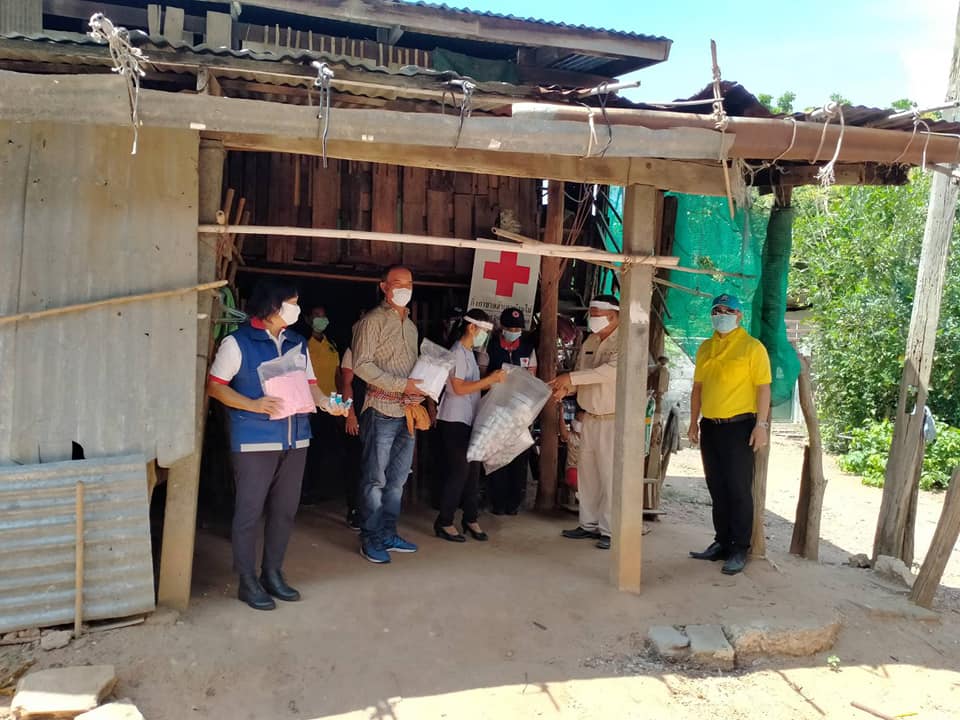 